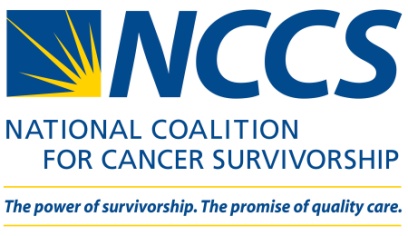 Report on a Visit to a District Congressional OfficeName of advocate completing this form: _________________________________________________________
Other advocates in the meeting, if any: __________________________________________________________
__________________________________________________________________________________________Congressional office: ________________________________________________________________________
Meeting location: ___________________________________________________________________________With whom did you meet (i.e., member of Congress or staffer)? ______________________________________
__________________________________________________________________________________________Please note the name and title of the staffer.Date of meeting: ____________________________________________________________________________Was the legislator or staff aware of NCCS?   Yes: _____ No: _____   Does anyone in the office have a personal connection to cancer?  Yes: _____ No: _____   if yes, please describe: ____________________________________________________________________How interested is the office in the PACT Act? _____________________________________________________What is the position of the member of Congress on the PACT Act?Supports the PACT Act _____Considering supporting the PACT Act _____Would not say/undecided _____Considering opposing the PACT Act _____Opposes the PACT Act _____I’m not sure_____For the House: Is the office willing to co-sponsor the PACT Act?   Yes: _____ No: _____   Possibly: _____For the Senate: Is the office interested in introducing the companion bill in the Senate?   Yes: _____ No: _____   Possibly: _____Did the legislator and/or staffer have any concerns about the PACT Act?  Yes: _____ No: _____   if yes, please describe: ____________________________________________________________________Did the legislator and/or staffer have any requests such as follow-up by NCCS staff or additional background on the PACT Act or ask to hear from more constituents who support the PACT Act?  Yes: _____ No: _____   if yes, please describe: ____________________________________________________________________Did the office raise any other issues that are relevant to the PACT Act?  Yes: _____ No: _____   if yes, please describe: ____________________________________________________________________Is there anything else NCCS staff should know about this meeting? __________________________________________________________________________________________________________________________________________________________________________________________________________________________________________________________________________________________________________________Please return this form to NCCS as soon as possible after your meeting by emailing it to Christin Engelhardt at cengelhardt@canceradvocacy.org.Thank you for your efforts!!